Strand of MPIs for ESL B – Unit 2 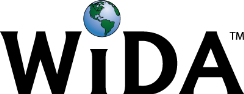 CONNECTION: MA Curriculum Framework for ELA and Literacy, March 2011 - Writing Standards, Grades 9-10: Standard 3 – Write narratives to develop real or imagined experiences or events using effective technique, well-chosen details, and well-structured event sequences.EXAMPLE CONTEXT FOR LANGUAGE USE: Students write expressive personal narratives that recount important experiences from their own lives. COGNITIVE FUNCTION: Students at all levels of English proficiency CREATE a narrative that recounts personal history. COGNITIVE FUNCTION: Students at all levels of English proficiency CREATE a narrative that recounts personal history. COGNITIVE FUNCTION: Students at all levels of English proficiency CREATE a narrative that recounts personal history. COGNITIVE FUNCTION: Students at all levels of English proficiency CREATE a narrative that recounts personal history. COGNITIVE FUNCTION: Students at all levels of English proficiency CREATE a narrative that recounts personal history. COGNITIVE FUNCTION: Students at all levels of English proficiency CREATE a narrative that recounts personal history. COGNITIVE FUNCTION: Students at all levels of English proficiency CREATE a narrative that recounts personal history. DOMAIN: WritingLevel 1EnteringLevel 2EmergingLevel 3DevelopingLevel 4ExpandingLevel 5BridgingLevel 6 - Reaching DOMAIN: WritingList important events and experiences on a timeline in partners using a graphic organizer, word bank, and visual support (draw pictures).Describe important events and experiences in pairs using a graphic organizer (timeline) and visual support (pictures).Describe important events and experiences as well as feelings using a graphic organizer and sentence starters.Discuss in detail important events and experiences as well as feelings, using a graphic organizer.Compose a personal narrative, recounting in detail important life experiences and events as well as feelings.Level 6 - Reaching TOPIC-RELATED LANGUAGE: Students at all levels of language proficiency interact with grade level words and expressions, such as express(ive), memoir, sequence, point of view, transition, first-person, topic sentence, supporting details, event, experience TOPIC-RELATED LANGUAGE: Students at all levels of language proficiency interact with grade level words and expressions, such as express(ive), memoir, sequence, point of view, transition, first-person, topic sentence, supporting details, event, experience TOPIC-RELATED LANGUAGE: Students at all levels of language proficiency interact with grade level words and expressions, such as express(ive), memoir, sequence, point of view, transition, first-person, topic sentence, supporting details, event, experience TOPIC-RELATED LANGUAGE: Students at all levels of language proficiency interact with grade level words and expressions, such as express(ive), memoir, sequence, point of view, transition, first-person, topic sentence, supporting details, event, experience TOPIC-RELATED LANGUAGE: Students at all levels of language proficiency interact with grade level words and expressions, such as express(ive), memoir, sequence, point of view, transition, first-person, topic sentence, supporting details, event, experience TOPIC-RELATED LANGUAGE: Students at all levels of language proficiency interact with grade level words and expressions, such as express(ive), memoir, sequence, point of view, transition, first-person, topic sentence, supporting details, event, experience TOPIC-RELATED LANGUAGE: Students at all levels of language proficiency interact with grade level words and expressions, such as express(ive), memoir, sequence, point of view, transition, first-person, topic sentence, supporting details, event, experience 